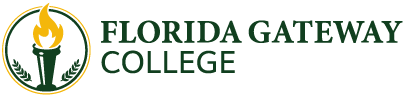 COVID-19 (CARES Act) Emergency Grant ProceduresStudents impacted by the recent COVID-19 pandemic are allowed to apply for emergency funds to help supplement their educational expenses. The grant given directly to the student can be used to help cover cost for tuition and/or books and supplies. Students must show proof of the hardship to be eligible.COVID-19 Grant ProcessStudents who need assistance must:Be a student at FGC enrolled in (Spring 2020 semester),Be registered for courses at FGC Summer 2020,Complete the COVID-19 Emergency Grant Application, andEmail the grant application along with verifiable supporting documentation of the negative financial impact of COVID-19 (example documentation: notification of reduction of work hours, layoff or furlough) to cares.act@fgc.edu.The Emergency Aid Committee will review the COVID-19 application and evaluate the documentation.Students will be notified on the status of their application via their Wolves email address.COVID-19 Grant PaymentsIf the committee approves the emergency funds, the money will be sent to the student via mail or direct deposit.Emergency Grant Application(Please only submit application once.)As part of the Higher Education Emergency Relief Fund (HEERF), in accordance with Section 1800(a) of the CARES Act, students with extraordinary financial hardship as a result of the COVID-19 pandemic may request funding by answering the questions below.Application must meet the general requirements for federal financial aid eligibility. If you have not yet completed a FAFSA to determine eligibility for the funds listed above, you may do so at www.fafsa.gov. Dual-enrolled, International, and students taking non-credit courses will not be eligible to receive funding. Please complete this form so we can evaluate your situation and see how FGC can help.Student Information(Submission of this application does not guarantee any amount of financial assistance.)Student IDFirst Name						Last NamePhone numberImpact QuestionsIs this emergency aid request due to expenses related to COVID-19?Please explain the impact COVID-19 has had on your finances. If you were provided funding, how will this funding help you?Please explain how your emergency situation impacted your ability to perform your coursework?Need-Based QuestionsDo you have technology needs that are preventing you from completing your coursework? If so, please describe your needs below.If you are in need of food/grocery assistance, please indicate your monthly amount below (one month):If you are in need of housing/rent/living assistance, please indicate your monthly amount below (one month):If you are in need of car/transportation assistance, please indicate your monthly amount below (one month):If you are in need of tuition and or books/supply related expenses, please indicate the term and amount below. All financial resources (such as grants, loans, scholarships, and third-party payment) and SAP will be evaluated before assistance will be met in this category. COVID emergency funds sent directly to the student, can be used to help cover these cost.If you are in need of other assistance with other expenses, please indicate your monthly cost below (one month):Supporting DocumentationCan you provide documentation to support your need for emergency funding? (Copies of lease agreement, mortgage statement, utility bill, car repair estimates or other forms that document expenses that would help us evaluate your request.)If you cannot provide documentation to support your need for emergency assistance, please explain why:AcknowledgementBy entering my name below, I attest that all information provided is accurate and truthful. I understand that FGC is making decisions about the award of federal grants based on the information I provide. Failure to provide accurate and truthful information may result in disciplinary action under the Student Conduct and Honor Code or the return of the federal grants awarded. I understand that FGC reserves the right to modify or cancel these awards at any time and that submission of an application does not guarantee that I will receive financial assistance.Name									Student ID